 БОЙОРОК                                                             РАСПОРЯЖЕНИЕ       2022 йыл 26 март  		     № 6-р                    26 марта  2022 года	Об определении «Дня чистоты» и утверждении плана мероприятий по проведению экологических субботников на территории сельского поселенияВо исполнение  Указа Главы Республики Башкортостан  от 02 марта 2022 года № УГ-80 «О проведении Дней чистоты в муниципальных образованиях Республики Башкортостан»  и распоряжения Администрации муниципального района Мишкинский район Республики Башкортостан от 25 апреля 2022 года №207-р «Об проведении Дня поминовения и почитания муниципальном районе Мишкинский район Республики Башкортостан», «Дня чистоты» и утверждении графика проведения «Дней чистоты» и в целях улучшения санитарно-экологической обстановки на территории населенных пунктов муниципального района  Мишкинский район Республики Башкортостан:Провести в период с 29 апреля 2022 года «Дни чистоты»  во всех населенных пунктах сельского поселения, периодичностью не реже двух раз в месяц по очистке и благоустройству дворов, улиц, дорог, парков, садов и других составных частей населенных пунктов с привлечением организаций, сельхоз предприятий, крестьянско-фермерских хозяйств, индивидуальных предпринимателей  и  население, расположенных на территории сельского поселения. 2. Разработать и утвердить планы мероприятий по проведению экологических субботников, согласно приложения №1. 3. Разработать график проведения Дней Чистоты в 2022 году в сельском поселении Ирсаевский сельсовет муниципального района Мишкинский район Республики Башкортостан, согласно Приложения №2.4. Управляющей делами администрации сельского поселения еженедельно представлять информацию в Администрацию муниципального района Мишкинский район Республики Башкортостан о работах, выполненных в рамках проведения экологических субботников;5.   Контроль за исполнением настоящего распоряжения оставляю за собой.Глава сельского поселения                       С.В. Хазиев	Приложение №1                                                                                                                          к распоряжению №6-р от 26.04.2022г.План мероприятий по проведению экологических субботников с 29 апреля 2022 года в населенных пунктах сельского поселенияУправляющая делами                              Л.И. ЯлитоваБАШҠОРТОСТАН РЕСПУБЛИКАҺЫМИШКӘ  РАЙОНЫМУНИЦИПАЛЬ РАЙОНЫНЫҢИРСАЙ АУЫЛ СОВЕТЫАУЫЛ БИЛӘМӘҺЕХАКИМИӘТЕ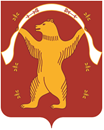 РЕСПУБЛИКА БАШКОРТОСТАНАДМИНИСТРАЦИЯСЕЛЬСКОГО ПОСЕЛЕНИЯИРСАЕВСКИЙ СЕЛЬСОВЕТМУНИЦИПАЛЬНОГО РАЙОНАМИШКИНСКИЙ РАЙОН№№п/п Наименование мероприятийВремя проведенияОтветственные1Разработать и утвердить планы мероприятий по проведению экологических субботников.до 29.04.2022Глава СП2Принять меры по приведению в надлежащий порядок рабочих мест, производственных помещений, общественных и жилых зданий, дворов, улиц, дорог, территорий населенных пунктов, закрепленных за  учреждениями.Еженедельно по пятницам с 15.00 до 17.00Глава СП, актив СП, депутаты Совета СП и руководители учреждений (по согласованию)3Обеспечить проведение экологических субботников по очистке и озеленению парков, садов, придомовых территорий, населенных пунктов, по благоустройству территорий объектов образования, здравоохранения, культуры.Еженедельно по пятницам с 15.00 до 17.00Глава СП, актив СП, депутаты Совета СП и руководители учреждений (по согласованию)4Представлять еженедельную информацию о ходе проведения экологических субботников по форме на электронный адрес admraion@mail.ru.Еженедельно по пятницам до 17.00Управляющая делами5Принять меры по приведению в надлежащий порядок рабочих мест, производственных помещений, общественных и жилых зданий, дворов, улиц, дорог, территорий населенных пунктов, закрепленных за  учреждениями.Еженедельно по пятницам с 15.00 до 17.00Глава СП, актив СП, депутаты Совета СП и руководители учреждений (по согласованию)